Извещениео внесении изменений в извещение о проведенииаукциона  в электронной форме № 0187300005818000426и документацию  об аукционе №0187300005818000426 для субъектов малого предпринимательства и социально ориентированных некоммерческих организаций на право заключения гражданско-правового договора на оказание услуг по техническому обслуживанию инженерных систем и оборудования теплоснабжения, водоснабжения и водоотведения   	Муниципальное бюджетное общеобразовательное учреждение «Средняя общеобразовательная школа №2» вносит изменение в извещение  и документацию аукциона в электронной форме                                     №0187300005818000426 для субъектов малого предпринимательства и социально ориентированных некоммерческих организаций на право заключения гражданско-правового договора на оказание услуг по техническому обслуживанию инженерных систем и оборудования теплоснабжения, водоснабжения и водоотведения:1. Изменение в извещение о проведении аукциона в электронной форме № 0187300005818000426:1.1.  Пункт 3 «Предмет и начальная (максимальная) цена гражданско-правового договора» изложить в новой редакции:   2. Изменение в  документацию об аукционе в электронной форме:2.1.Таблицу части IV «Обоснование начальной (максимальной)  цены гражданско-правового договора» изложить в новой редакции:Директор школы:                                                                                                                    И.А. Ефремова                 Исполнитель:Заведующий хозяйством групп детей дошкольного возрастаНикулина Оксана Александровна2-59-68Управление образованияадминистрации города ЮгорскаМуниципальное бюджетное общеобразовательное учреждение «Средняя общеобразовательная школа № 2»Мира ул.,  д. 85,  г. Югорск,  628260, Ханты-Мансийский автономный округ- Югра, Тюменская область,Тел./ факс (34675) 7-02-62E -  mail: yugorskschool2@mail.ru  ОКПО 40781326, ИНН/КПП 8622002625/86220100103.12.2018 г. №_____Предмет муниципального контрактаПредмет муниципального контрактаПредмет муниципального контрактаПредмет муниципального контрактаНачальная (максимальная) цена контракта, руб.КодОКПД2Наименование и описание объекта закупкиЕд.Изм.Количество   поставляемых товаров, объемов выполняемых работ, оказываемых услугНачальная (максимальная) цена контракта, руб.37.00.11.150Услуги по техническому обслуживанию и очистке систем водоотведения и дренажных труб, включая арматуру систем водоотведения. Оказание услуг  по техническому обслуживанию инженерных систем и оборудования теплоснабжения, водоснабжения и водоотведения на 2019 год (ул. Мира, д. 85) мес.12102000,0037.00.11.150Услуги по техническому обслуживанию и очистке систем водоотведения и дренажных труб, включая арматуру систем водоотведения. Оказание услуг  по техническому обслуживанию инженерных систем и оборудования теплоснабжения, водоснабжения и водоотведения на 2019 год (ул. Таежная, д. 27)мес.1220 400,00Итого: начальная (максимальная) цена гражданско-правового договораИтого: начальная (максимальная) цена гражданско-правового договораИтого: начальная (максимальная) цена гражданско-правового договораИтого: начальная (максимальная) цена гражданско-правового договора122 400,00№ п/пОбъект закупкиЕд. изм.Количество месяцевЦены поставщиков (исполнителей, подрядчиков), рублей за мес.Цены поставщиков (исполнителей, подрядчиков), рублей за мес.Цены поставщиков (исполнителей, подрядчиков), рублей за мес.Средняя цена за месяц, рубРасчет начальной (максимальной) цены, рублей*№ п/пОбъект закупкиЕд. изм.Количество месяцев1*2*3*Средняя цена за месяц, рубРасчет начальной (максимальной) цены, рублей*123478911141Услуги по техническому обслуживанию и очистке систем водоотведения и дренажных труб, включая арматуру систем водоотведения. Оказание услуг  по техническому обслуживанию инженерных систем и оборудования теплоснабжения, водоснабжения и водоотведения на 2019 год (ул. Мира, д. 85) мес127 000,008 000,0010 500,008 500,00102 000,002Услуги по техническому обслуживанию и очистке систем водоотведения и дренажных труб, включая арматуру систем водоотведения. Оказание услуг  по техническому обслуживанию инженерных систем и оборудования теплоснабжения, водоснабжения и водоотведения на 2019 год (ул. Таежная, д. 27) мес12900,002 000,002 200,001 700,0020 400,00Начальная максимальная цена Начальная максимальная цена Начальная максимальная цена Начальная максимальная цена Начальная максимальная цена Начальная максимальная цена Начальная максимальная цена Начальная максимальная цена 122 400,00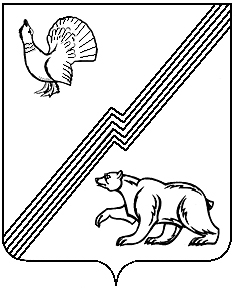 